附件1布局图案例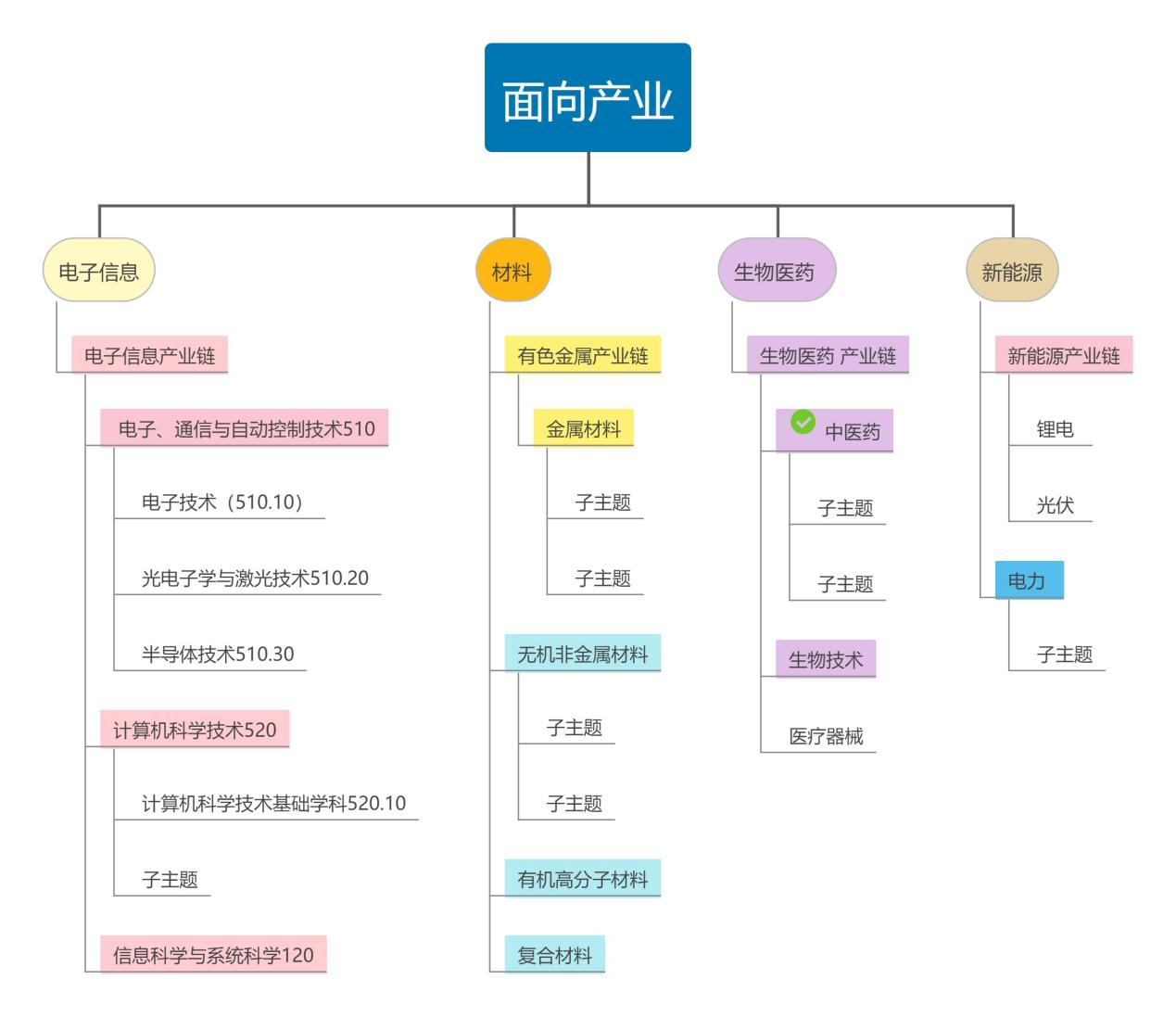 附件2推荐学科领域推荐单位：说明：面向对象分为：面向前沿技术、面向经济主战场、面向国家和我省重大需求、面向人民生命健康支撑目标分为：2+6+N中重点产业、产业链（具体某个产业链，参见产业链情况表）、设区市重点产业（具体哪个设区市的哪个重点产业，见设区市重点产业情况表）、国家或我省某个重大战略行业领域：如电子信息（可包含一级学科中的120，510，520）推荐布局方向：是二级学科下推荐的方向，不用对应三级学科“已有的省重点实验室名称”如果尚未布局可以不填学科代码：https://baike.sogou.com/v7742647.htm?fromTitle=%E5%9B%BD%E5%AE%B6%E6%A0%87%E5%87%86%E5%AD%A6%E7%A7%91%E4%BB%A3%E7%A0%81&ch=frombaikevr附件3推荐专家推荐单位：序号面向对象支撑目标行业领域一级学科名称一级学科代码（3位数）二级学科名称二级学科代码（5位数）推荐布局方向已有的省重点实验室名称序号推荐参与的学科学科代码专家姓名出生年月学历职务、职称